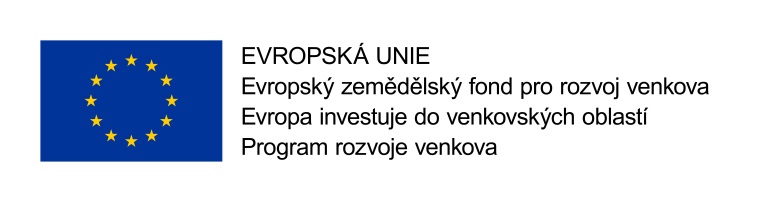 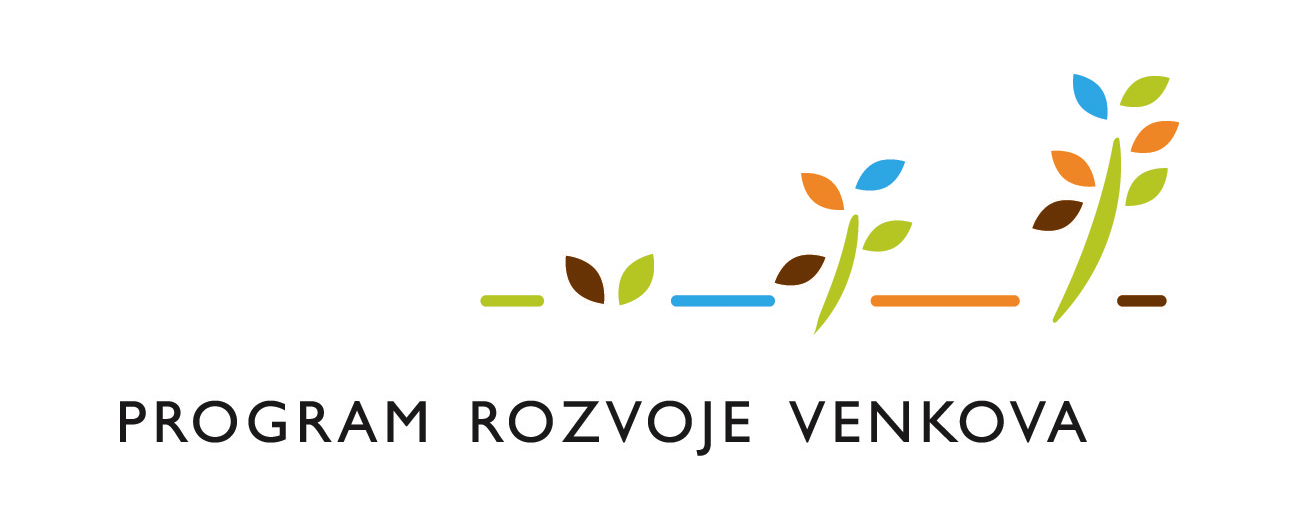 Kupní smlouva(dále jen „Smlouva“) uzavřená dle § 2079 a násl. zákona č.89/2012 Sb., občanský zákoník, ve znění pozdějších předpisů (dále jen „občanský zákoník“).Smluvní strany1.	VINO HORT s.r.o.Sídlo:	Leska 69, 671 82 DobšiceStatutární zástupce:	Ing. Jiří Hort, jednatelIČ:	28306244DIČ:	CZ28306244Osoba oprávněná jednatvevěcech technických:	Ing. Jiří Hort (dále jen „Zadavatel“)2.	     Sídlo:	     Statutární zástupce:	     e-mail:	     telefon:	     IČ:	     DIČ:	     Bankovní spojení:	     (dle jen „Prodávající“)PreambuleProdávající je držitelem příslušných živnostenských oprávnění potřebných k dodání zboží a má řádné vybavení, zkušenosti a schopnosti, aby řádně a včas dodal zboží dle Smlouvy a je tak způsobilý splnit svou nabídku podanou ve výběrovém řízení vyhlášeném jako zakázka vyšší hodnoty v otevřené výzvě dle Příručky pro zadávání veřejných zakázek programu rozvoje venkova na období 2014 – 2020, mimo režim zákona č. 134/2016 Sb., o zadávání veřejných zakázek, ve znění pozdějších předpisů na zadání veřejné zakázky s názvem „Zpracování a uvádění na trh zemědělských produktů – VINO HORT s.r.o.“ Prodávající prohlašuje, že je schopný zboží dle Smlouvy dodat v souladu se Smlouvou za sjednanou cenu a že si je vědom skutečnosti, že Zadavatel má značný zájem na dodání zboží, které je předmětem Smlouvy v čase a kvalitě dle Smlouvy.Předmět plněníProdávající se Smlouvou zavazuje dodat pro Zadavatele řádně a včas, na svůj náklad a na své nebezpečí sjednané zboží dle čl. IV Smlouvy a umožní mu k němu nabýt vlastnické právo a Zadavatel se zavazuje dodané zboží převzít a zaplatit cenu sjednanou v čl. VI.1 této smlouvy.Prodávající splní závazek založený Smlouvou tím, že řádně a včas dodá zboží dle Smlouvy, umožní Zadavateli nabýt k němu vlastnické právo a splní všechny ostatní povinnosti vyplývající ze Smlouvy.Zadavatel splní závazek založený Smlouvou tím, že zboží převezme a řádně a včas zaplatí cenu zboží.Specifikace předmětu smlouvyPředmětem této Smlouvy je dodávka nového a nepoužitého 1 ks vyvíječe páry, 1 ks systému řízeného kvašení a chlazení, 12 ks nerezových tanků, 1 ks pneumatického lisu, 2 ks podávacího pásu, 1 ks odstopkovače, 1 ks betonového vejce, 1 ks kompresoru stlačeného vzduchu, 1 ks kalolisu a 1 ks oběhového čerpadla, blíže specifikovaných a splňujících požadavky stanovené v příloze č. 1 Smlouvy (Specifikace předmětu plnění pro zakázku s názvem „Zpracování a uvádění na trh zemědělských produktů – VINO HORT s.r.o.“,Předmětem Smlouvy je rovněž doprava a řádné uvedení do provozu včetně zaškolení obsluhy.Prodávající se zavazuje, že dodá celý předmět plnění, tak jak je specifikován v přílohách této smlouvy.Prodávající předá Zadavateli doklady potřebné k převzetí a užívání předmětu plnění včetně návodu k obsluze v českém jazyce.Doba plnění a místo dodáníProdávající se zavazuje dodat předmět smlouvy nejpozději do 31. 5. 2022. K zahájení plnění předmětu zakázky bude dodavatel vyzván písemně zadavatelem. Zahájení plnění předmětu zakázky je podmíněno uzavření Dohody o poskytnutí dotace mezi Zadavatelem a Poskytovatelem dotace. Bez uzavřené této dohody nebude písemná výzva k zahájení plnění odeslána a předmět plnění nebude realizován. Předpokladaný termín uzavření dohody oposkytnutí dotace a následného zaslání písemné výzvy k zahájení plnění je 08/2020.Splněním dodávky se rozumí protokolární předání a převzetí celého předmětu plnění  Zadavateli v provozovně Zadavatele. O dodání a převzetí předmětu plnění sepíše Prodávající se zástupcem Zadavatele dílčí předávací protokol, v němž potvrdí, že dodané zboží bylo předáno bez zjevných vad a v souladu s dohodnutými technickými podmínkami. Po podpisu dílčího předávacího protokolu oběma smluvními stranami je Prodávající oprávněn vystavit daňový doklad - fakturu. Od okamžiku podepsání dílčího předávacího prtokolu na zboží začíná plynout záruční doba podle čl. VIII.1 Smlouvy. Místem plnění je provozovna zadavatele na adrese: K Hájku 117, 671 82 Dobšice. Cena zboží a platební podmínkySmluvní strany se dohodly na této výši ceny za celý předmět plnění:Cena bez DPH	     ,-Kč (slovy:       korun českých) DPH ve výši	     ,-Kč (slovy:       korun českých)Cena včetně DPH ve výši	     ,-Kč (slovy:       korun českých)(dále též „Cena za předmět plnění“ nebo „Cena zboží“) Tato cena vztahující se k předmětu plnění jeho rozsahu a způsobu dodání, tak, jak je sjednáno v době uzavření Smlouvy, byla sjednána jako cena nejvýše přípustná, která je překročitelná pouze v případě změny právních předpisů ovlivňujících výši DPH u ceny sjednané Smlouvou.Zadavatelem bude poskytnuta záloha na plnění.Cena zboží bude Prodávajícímu Zadavatelem  zaplacena v jednotlivých částech, kdy: a) 	20 % kupní ceny zboží bude zaplaceno po doručení písemné výzvy Zadavatele k zahájení plnění b) 	80 % kupní ceny zboží bude zaplaceno po dodání zboží a po provedení školení obsluhy v místě realizace zakázky a za podmínky úspěšného absolvování zkušebního provozu
(úspěšným absolvováním zkušebního provozu se rozumí prokázání splnění všech požadavků zadavatele stanovených ve Specifikaci předmětu plnění)Smluvní strany se dohodly, že je možné dodat předmět Smlouvy buď jednorázově nebo po několika částech. Pokud bude předmět Smlouvy dodán po několika částech, bude Kupujícím uhrazena cena té části předmětu Smlouvy, která byla předmětem dílčího dodání, a to ve výši dle přílohy č. 2 této Smlouvy.Po dodání předmětu plnění nebo části předmětu plnění předá Prodávající Zadavateli daňový doklad - fakturu za dodání dodávky.Daňový doklad - faktura bude obsahovat pojmové náležitosti daňového dokladu stanovené zákonem č. 235/2004 Sb. – o dani z přidané hodnoty, v platném znění, a zákonem č. 563/1991 Sb. – o účetnictví, v platném znění. V případě, že daňový doklad nebude obsahovat správné údaje či bude neúplný, je Zadavatel oprávněn daňový doklad - fakturu vrátit ve lhůtě do data jeho splatnosti Prodávajícímu. Prodávající je povinen takový daňový doklad - fakturu opravit, event. vystavit nový daňový doklad - fakturu - lhůta splatnosti počíná v takovém případě běžet ode dne doručení opraveného či nově vystaveného dokladu - faktury Zadavateli. Přílohou daňového dokladu - faktury musí být kopie dodacího listu potvrzeného zástupcem Zadavatele. Není-li dohodnuto jinak, je splatnost daňových dokladů smluvními stranami dohodnuta na 30 (slovy: třicet) kalendářních dní ode dne řádného doručení daňového dokladu - faktury Prodávajícím Zadavateli. Daňový doklad - faktura se považuje za řádně a včas zaplacený, bude-li poslední den této lhůty účtovaná částka odepsána z účtu Zadavatele.Součinnost smluvních stranSmluvní strany se zavazují vyvinout veškeré úsilí k vytvoření potřebných podmínek pro dodání zboží dle podmínek stanovených Smlouvou, které vyplývají z jejich smluvního postavení. To platí i v případech, kde to není výslovně stanoveno ustanovením Smlouvy.Pokud jsou kterékoli ze smluvních stran známy skutečnosti, které jí brání nebo budou bránit, aby dostála svým smluvním povinnostem, sdělí tuto skutečnost neprodleně písemně druhé smluvní straně. Smluvní strany se dále zavazují neprodleně odstranit v rámci svých možností všechny okolnosti, které jsou na jejich straně a které brání splnění jejich smluvních povinností.Prodávající se zavazuje, že na základě skutečností zjištěných v průběhu plnění povinností dle Smlouvy navrhne a provede opatření směřující k dodržení podmínek stanovených Smlouvou pro naplnění Smlouvy, k ochraně Zadavatele před škodami, ztrátami a zbytečnými výdaji a že poskytne Zadavateli veškeré potřebné doklady, konzultace, pomoc a jinou součinnost.Smlouva je uzavírána v rámci Programu rozvoje venkova(dále jen „program“), avšak nejen k naplnění tohoto projektu.Prodávající je povinen umožnit všem subjektům oprávněným k výkonu kontroly projektu, z jehož prostředků je dodávka hrazena, provést kontrolu dokladů souvisejících s plněním zakázky, a to po dobu danou právními předpisy ČR k jejich uchovávání (zákon č. 563/1991 Sb., o účetnictví, a zákon č. 235/2004 Sb., o dani z přidané hodnoty).Prodávající se zavazuje řádně uchovávat originál Smlouvy včetně příloh a jejich případných dodatků, veškeré originály účetních dokladů a originály dalších dokumentů souvisejících s realizací veřejné zakázky minimálně po dobu 10 let od uzavření Smlouvya v souladu s podmínkami programu. Výše uvedené dokumenty a účetní doklady budou uchovány způsobem uvedeným v zákoně č. 563/1991 Sb., o archivnictví a spisové službě a o změně některých zákonů, ve znění pozdějších předpisů, a v souladu s dalšími platnými právními předpisy ČR. Ve smlouvách uzavíraných s případnými partnery a subdodavateli Prodávající zaváže touto povinností i případné partnery a subdodavatele veřejné zakázky. Prodávající je dále povinen uchovávat účetní záznamy vztahující se k předmětu plnění veřejné zakázky v elektronické podobě. Prodávající je povinen v souladu se zákonem č. 320/2001 Sb., o finanční kontrole, nařízením Komise (ES) č. 1083/2006, a v souladu s dalšími právními předpisy ČR a ES umožnit výkon kontroly všech dokladů vztahujících se k realizaci předmětu plnění veřejné zakázky, poskytnout osobám oprávněným k výkonu kontroly projektu, z něhož je zakázka hrazena, veškeré doklady související s realizací předmětu plnění veřejné zakázky, umožnit průběžné ověřování skutečného stavu plnění předmětu veřejné zakázky v místě realizace a poskytnout součinnost všem osobám oprávněným k provádění kontroly. Těmito oprávněnými osobami jsou Zadavatel a jím pověřené osoby, poskytovatel podpory projektu, z něhož je zakázka hrazena, a jím pověřené osoby, územní finanční orgány, Ministerstvo financí, Nejvyšší kontrolní úřad, Evropská komise a Evropský účetní dvůr, případně další orgány oprávněné k výkonu kontroly. Prodávající má dále povinnost zajistit, aby obdobné povinnosti ve vztahu k předmětu plnění veřejné zakázky plnili také jeho případní subdodavatelé a partneři. Smlouva s vybraným dodavatelem bude zavazovat dodavatele řádně uchovávat originály všech dokladů souvisejících s plněním zakázky minimálně po dobu 10 let od uzavření Smlouvy, pokud český právní řád (zákon č. 563/1991 Sb., o účetnictví, ve znění pozdějších předpisů, a zákon č. 235/2004 Sb., o dani z přidané hodnoty, ve znění pozdějších předpisů) nestanovuje lhůtu delší.Ve smlouvách uzavíraných s případnými partnery a subdodavateli Prodávající zaváže povinnostmi vyplývajícími z čl. VII.4 a VII.6 Smlouvy i případné partnery a subdodavatele veřejné zakázky.Záruka za zbožíProdávajícív souladu s § 2113 a násl. občanského zákoníku poskytuje záruku za jakost předmětu plnění dle čl.III a IV Smlouvy po dobu 24 měsíců ode dne předání  a převzetí dílčí části předmětu plnění, pokud není v technické specifikaci uvedená delší.Zajištění servisuV případě vzniku vad v  záruční době zajistí Prodávající neprodlené převzetí zboží v sídle Zadavatele k servisní opravě. Za nahlášení vady je považováno telefonické oznámení a zaslání písemného (prostřednictvím e-mailu) oznámení vady Prodávajícímu na tyto kontakty:Tel:       E-mail: .      Prodávající je povinen zahájit odstranění vady do 48 hodin od okamžiku písemného (prostřednictvím e-mailu) nahlášení vady. Prodávající je povinen provést pro Zadavatele i pozáruční servis na celý předmět plnění, a to na základě písemné objednávky Zadavatele, která bude Prodávajícímu předána při převzetí zboží k servisní opravě. Prodávající zajistí neprodlené převzetí zboží v sídle Zadavatele k servisní opravě. Za nahlášení vady je považováno telefonické oznámení a zaslání písemného (elektronické prostřednictvím e-mailu) oznámení vady Prodávajícímu na tyto kontakty:Tel:       E-mail: .       Cena pozáručního servisu bude smluvními stranami dohodnuta a uvedena v písemné objednávce před převzetím zboží k servisní opravě. Úrok z prodlení a smluvní pokutaPro případ porušení níže uvedených smluvních povinností si dohodly strany Smlouvy tyto ve smyslu ustanovení § 2048 a násl. občanského zákoníku níže uvedené smluvní pokuty, jejichž sjednáním není dotčen nárok Zadavatele na náhradu újmy způsobené porušením povinnosti, utvrzené smluvní pokutou. Pohledávka Zadavatele na zaplacení smluvní pokuty může být započítána s pohledávkou Prodávajícího na zaplacení ceny.Pokud bude Prodávající v prodlení se splněním svého závazku dodat zboží nebo jeho část ve sjednaném termínu plnění, je Zadavatel oprávněn účtovat Prodávajícímu smluvní pokutu ve výši 0,2 % z Ceny té části zboží, s jejímž dodáním je v prodlení,a  to za každý i započatý den prodlení.Dojde-li ze strany Zadavatele k prodlení při úhradě faktury je Prodávající oprávněn požadovat úhradu úroku z prodlení ve výši 0,05 % z dlužné částky za každý i započatý den prodlení.Pro případ prodlení Prodávajícího se splněním povinnosti převzít zboží k servisní opravě v termínu dle čl. IX. odst. 1 a 2 Smlouvy je Prodávající povinen uhradit smluvní pokutu, kterou strany Smlouvy sjednaly ve výši 0,2 % z ceny reklamovaného zboží za každý i započatý den a případ prodlení.Smluvní pokutu vyúčtuje oprávněná strana do 30 dnů od jejích zjištění a druhá strana je povinna smluvní pokutu uhradit do 30 dnů od obdržení daňového dokladu - faktury. Totéž se týká úroků z prodlení.Odstoupení od SmlouvyXI.1.	Smluvní strany se dohodly, že mohou od Smlouvy odstoupit v případech, kdy to stanoví zákon nebo Smlouva. Odstoupení od Smlouvy musí být provedeno písemnou formou a je účinné okamžikem jeho doručení druhé straně. Odstoupením od Smlouvy zanikají práva a povinnosti stran ze Smlouvy pro dosud nesplněnou část závazku, s výjimkou nároku na náhradu újmy vzniklé porušením Smlouvy, smluvních ustanovení týkajících se volby práva, řešení sporů mezi smluvními stranami a jiných ustanovení, které podle projevené vůle stran nebo vzhledem ke své povaze mají trvat i po ukončení Smlouvy. XI.2.	Smluvní strany Smlouvy se dohodly, že podstatným porušením Smlouvy se rozumí zejména:jestliže se Prodávající dostane do prodlení s dodáním zboží po dobu delší než 15 kalendářních dnů, a/nebo jestliže bude zahájeno insolvenční řízení dle zák. č. 182/2006 Sb., o úpadku a způsobech jeho řešení v platném znění, jehož předmětem bude úpadek nebo hrozící úpadek ProdávajícíhoXI.3.	Zadavatel je oprávněn odstoupit od smlouvy v případě, že nezíská účelovou dotaci na spolufinancování předmětu Smlouvy, a tedy nedojde k uzavření „Smlouvy o poskytnutí podpory z Programu rozvoje venkova“nebo v případě, že Zadavateli bude dotace krácena. V takovém případě nemá Prodávající nárok na jekékoliv plnění ze tsrany Zadavatele.Zánik smluvního vztahuSmluvní strany se dohodly, že pokud Prodávající nevyzve Kupujícího k plnění smlouvy nejpozději do 31.8.2020, smlouva zaniká. Společná ustanoveníNení-li Smlouvou stanoveno výslovně něco jiného, lze Smlouvu měnit, doplňovat a upřesňovat pouze oboustranně odsouhlasenými, písemnými a průběžně číslovanými dodatky, podepsanými oprávněnými zástupci obou smluvních stran, které musí být obsaženy na jedné listině.Přílohy uvedené v textu Smlouvy a sumarizované v závěrečných ustanoveních Smlouvy tvoří nedílnou součást Smlouvy.Případné spory vzniklé ze Smlouvy budou řešeny podle platné právní úpravy věcně a místně příslušnými soudy České republiky. Závěrečná ustanoveníSmlouva nabývá  účinnosti v den jejího podpisu osobami oprávněnými Smlouvu uzavřít.Smluvní strany konstatují, že Smlouva byla vyhotovena ve dvou stejnopisech, z nichž Zadavatel obdrží jedno vyhotovení a Prodávající jedno vyhotovení. Každý stejnopis má právní sílu originálu.Smluvní strany se dohodly, že v případě zániku právního vztahu založeného Smlouvou zůstávají v platnosti a účinnosti i nadále ustanovení, z jejichž povahy vyplývá, že mají zůstat nedotčena zánikem právního vztahu založeného Smlouvou.Nedílnou součást Smlouvy tvoří jako přílohy Smlouvy: Příloha č. 1: 	Specifikace předmětu plnění pro veřejnou zakázku s názvem „Zpracování a uvádění na trh zemědělských produktů – VINO HORT s.r.o“ Příloha č. 2:	Položkový rozpočet předmětu plnění Příloha č. 3: 	Nabídka Prodávajícího ve veřejné zakázce „Zpracování a uvádění na trh zemědělských produktů – VINO HORT s.r.o“, která je jako příloha Smlouvy archivována u Zadavatele Obě smluvní strany potvrzují autentičnost Smlouvy a prohlašují, že si Smlouvu přečetly, s jejím obsahem souhlasí, že Smlouva byla sepsána na základě pravdivých údajů, z jejich pravé a svobodné vůle a bez jednostranně nevýhodných podmínek, což stvrzují svým podpisem, resp. podpisem svého oprávněného zástupce.V……………………… dne………………………	V     dne     Za Zadavatele	Za Prodávajícího……………………………………	………………………………………VINO HORT s.r.o.					     Ing. Jiří Hort, jednatel						     